                                                      Модельсовместной образовательной деятельности родителей и детей подготовительной группы компенсирующей направленности«Творим и экспериментируем»Цель: Объединить деятельность педагогов, детей и родителей в единое образовательное пространство, используя   практический опыт семей.Материалы и оборудование: два круглых стола с цветовыми обозначениями, видеопроектор, стулья для детей и взрослых, материалы для мастер - класса, материалы для опытов, оборудование для подвижной игры, презентация (3 семьи), жетоны двух цветов, клип песни «Что такое доброта», микрофон, благодарности семьям-участникам.Задачи:Познакомить детей с творчеством семей воспитанников группы, семейными традициями. Расширять знания детей о декоративно-прикладном искусстве, об изобразительных возможностях разных материалов.  Обогащать познавательную сферу детей информацией, эмоционально – чувственный опыт через опытно-экспериментальную деятельность, в процессе непосредственного общения с предметами. Формировать знания детей об окружающих материалах, веществах и их свойствах. Способствовать приобщению семей воспитанников к народной культуре, совместному творчеству детей и родителей. Развивать любознательность и познавательную мотивацию детей, воображение и творческую активность, мышление, память, мыслительные операции, речь детей. Воспитывать эмоциональную отзывчивость, сопереживание, готовность к совместной деятельности со сверстниками и взрослыми.Воспитывать чувство гордости за свои семьи.Интеграция образовательных областей:Социально-коммуникативное развитиеПознавательное развитиеРечевое развитиеХудожественно-эстетическое развитиеФизическое развитиеХод мероприятияНа входе в зал гостям (детям и родителям) предлагается выбрать жетон с одним из двух изображений.Воспитатель: Сегодня мы в очередной раз все вместе собрались для того чтобы интересно и с пользой провести время.А собрались мы целыми семьями, крепкими и дружными семьями.Чтение стихотворения воспитателем (слайд 1)Семья – это счастье, любовь и удача, 
Семья – это летом поездки на дачу. 
Семья – это праздник, семейные даты,
Подарки, покупки, приятные траты. 
Рождение детей, первый шаг, первый лепет, 
Мечты о хорошем, волненье и трепет. 
Семья – это труд, друг о друге забота,        (дети)
Семья – это много домашней работы. 
Семья – это важно! 
Семья – это сложно! 
Но счастливо жить одному невозможно!
Всегда будьте вместе, любовь берегите, 
Обиды и ссоры подальше гоните, 
Хочу, чтоб про вас  говорили друзья: 
Какая хорошая наша семья!                     (дети все вместе)Воспитатель:- Что делает семью дружной?- Да, конечно единые интересы и увлечения помогают сплотить семью. Сегодня нас познакомят со своими семейными увлечениями семьи: Семья АнисенковыхСемья ХакимовыхСемья ВирченкоПредоставим им слово. (Мини презентации семей с их представлением)Рассказывают дети и родители.1.Вас приветствуем друзья, мы Хакимовых семья.Ребёнок представляет членов семьи:Папа- Мама-Дети- Как в народе говорят: «Делу время, а потехе час»Играем всей семьёй – наш секрет большой, дружной семьи.Значение семейных игр и конкурсов очень велико. Ведь такое времяпровождения очень сближает всех членов семьи. Дети чувствуют теснее свою взаимосвязь с родителями. Каждый ребенок с удовольствием принимает участие в семейных играх, потому что игровая деятельность на этом этапе жизни – основная. Но и родителям полезно играть, ведь это возможность вернуться в счастливое детство, когда еще у них не было никаких бытовых хлопот.2. Моя семья-моё богатство. Мы семья Анисенковых.Ребёнок представляет членов семьи:Бабушка-Дедушка-Папа-Мама-Дети (Я)-Девиз семьи:  Не губите жизнь бездельем – Занимайтесь рукодельемРезультат на радость намНашим близким и друзьям.А закончена работаТут уж новая забота…3. Семья Вирченко. Семья наша крепкая, хоть и не очень большая.Ребёнок представляет членов семьи:Бабушка-Папа-Мама-Дети (Я)-- Отчего и почему? (Вика)Ничего я не пойму.- Дочь вопросы задаёт (Мама)Через опыты, экспериментыСемья наша мир познаёт. Каждый прожитый вместе день –Немного, немало – открытие.Воспитатель предлагает гостям пройти к тому столу, который соответствует цветовому обозначению жетона.I стол- мастер класс от семьи АнисенковыхII стол- опытническая деятельность с семьёй ВирченкоСовместная деятельность взрослых и детей по областям.I стол- мастер класс от семьи Анисенковых1. Галина Анатольевна:- Скучен день до вечера, коли делать нечего. –Почему так в народе говорят? (Дети высказывают свои предположения. Взрослые уточняют.)- Ну, а мы сегодня скучать не будем. Я предлагаю вам вместе со мной заняться мастерством. Познакомится с интересной техникой исполнения под названием «Де-купаж». Совсем не за горами самый любимый праздник детворы – Новый год. Мы вместе сделаем для новогодней ёлочки подарок, вот такой замечательный новогодний шар.  - Для этого нам понадобятся: шар-заготовка, салфетка, кисточка, клей (показывает) и обязательно ваше трудолюбие.- Готовы, показываю…2. Дети работают совместно с родителями.II стол- опытническая деятельность с семьёй Вирченко:Ольга Александровна:- Все дети любят что-то загадочное и волшебное. Я сегодня побуду волшебником (одевает на себя плащ-накидку волшебника).а) Опыт «Яйцо в бутылке»Материалы: варёное яйцо, спички, бумага, бутылка, масло растительное.Описание опыта: Смазать горлышко бутылки маслом, зажечь бумагу и бросить в бутылку, сверху на горлышко положить яйцо и наблюдать как яйцо окажется внутри бутылки.- Почему яйцо оказалось в бутылке? Обсуждаем с детьми. Пояснение взрослых.А теперь вы ребята превращайтесь в волшебников. Будем творить волшебство вместе. Ассистентами (помощниками) у вас будут родители. (на детей надеваем шляпки волшебников)б) Опыт «Радужная вода»Материалы: 4 одинаковых стакана, краски, сахар, вода, 4 шприца, 4 кисточки, 1 прозрачный большой бокал.Описание опыта: - поставить 4 стакана- насыпать сахар: 1ст-без сахара, 2ст-0,5 чайной ложки сахара, 3ст- 1 чайная ложка сахара, 4-ст- 1,5 чайной ложки сахара- размешиваем сахар в стаканах кисточкой до полного растворения- добавляем кисточкой краску в стакан с водой и размешиваем (чтобы получился насыщенный цвет), каждый стакан свой цвет- из первого стакана (без сахара) набираем окрашенную воду в шприц и выливаем из шприца в бокал- из второго стакана   набираем окрашенную воду в шприц и выливаем из шприца в бокал, опуская шприц на дно бокала- из   третьего стакана   набираем окрашенную воду в шприц и выливаем из шприца в бокал, опуская шприц на дно бокала- из   четвёртого стакана   набираем окрашенную воду в шприц и выливаем из шприца в бокал, опуская шприц на дно бокалаПолучаем слоями «Радужную воду»Обсуждаем с детьми результат опыта. Пояснение взрослых.4. Динамическая пауза. Подвижная игра от семьи Хакимовых.Подвижная игра-соревнование с шарами. Оборудование: Десяток воздушных шариков, канат, аудиазапись. Участники делятся на две команды. Помещение делится на две части, в каждой располагается по команде игроков. Звучит веселая музыка, дети и родители перекидывают шарики со своей зоны на территорию соперников. Останавливается музыка и подводим итог. Победа будет за теми, у кого на «земле» шаров окажется меньше.5.Гостям предлагается посетить другой стол (поменяться)6. Обмен мнениями. Рефлексия.  «Дерево дружбы «Мы вместе»Участникам мероприятия предлагается повесить на дерево веточки в форме  ладошки:А) Заинтересовал опыт семей – цветная ладошка.Б) Не заинтересовал опыт семей –  белая ладошка7. Вручение благодарностей семьям-участникам8.Танцевальный флэш-моб. «Мы вместе» (Видеозапись, клип песни «Что такое доброта», группа «Барбарики»)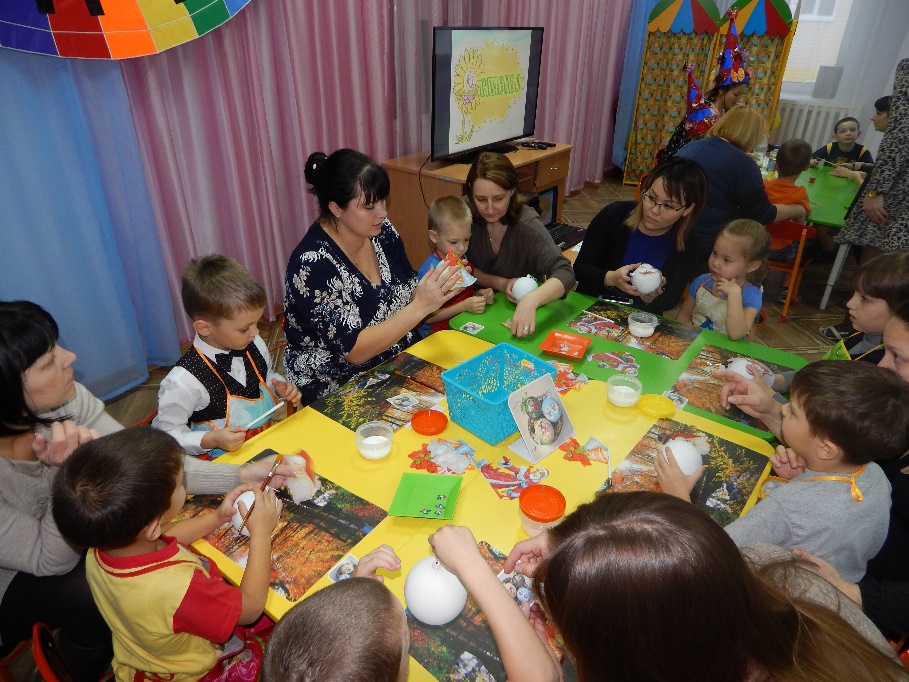 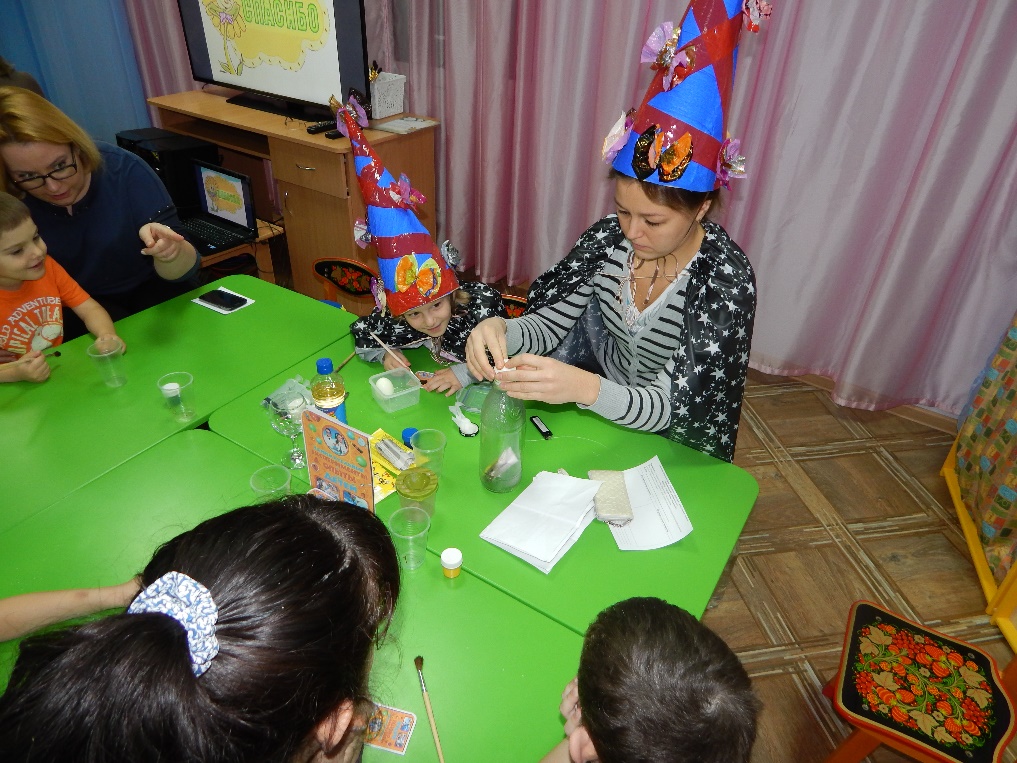 